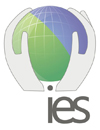 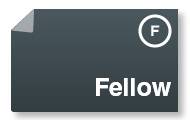 Application for IES FellowshipSurname						     Forenames in fullTitle (delete as necessary):  Prof   Dr   Mr   Mrs   Ms   Miss   Other: 
Referee: Please supply the name, address, email, telephone number and position of a referee. They need not be an IES member, but should be able to give information on your standing and professional experience. They will be contacted by the Fellowship Committee on application. You will additionally need to supply a professional testimonial in support of your application illustrating your distinctive contributions to environmental science and the esteem of your peers for these contributions. This can be in the form of a letter, statement or email to the office, and must be a different person to your referee.Summary of career (in chronological order) – AND send a current CV	              		 Qualifications and awards – Enclose photocopies of certificates or other appropriate evidence	 Membership of other professional bodiesPlease give an account, in 200 words or less, of how you have achieved clear distinction in the environmental sciences profession. See www.the-ies.org/joining/fellowship for example of what the Fellowship Committee considers to be ‘distinction’.Please describe, in 200 words or less, how, as a Fellow of the IES, you could contribute to furthering the aims of the Institution (available at www.the-ies.org.uk/about_us).Additional details may be given on a separate sheet.In accordance with the Data Protection Act, permission is required to hold all personal data in electronic format. I agree to my name, contact details, job title and organisation being stored in an electronic format for IES mailing purposes. Your details will never be passed on to a 3rd party without your express permission.I certify that the information given on this form is accurate. I agree to be bound by the Rules, Regulations and Constitution (see www.the-ies.org/members_documents) of the IES as amended from time to time and to maintain with the IES a registered email address.Date					SignatureThe application form should be forwarded to:	Applicant Check List:Institution of Environmental Sciences3rd Floor, 140 London WallLondon EC2Y 5DNor emailed to info@the-ies.org. Application forms must either be accompanied by a cheque for £25 to cover administration expenses (non-refundable) payable to ‘Institution of Environmental Sciences’ or to pay by credit or debit card call +44 (0)20 7601 1920. Your application will be reviewed by the Fellowship Committee and a recommendation made to the IES Council. This process make take up to three months. You will be notified as soon as the decision has been made.